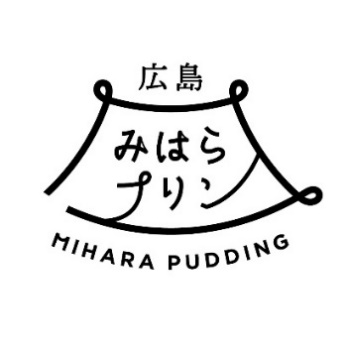 広島みはらプリンプロジェクトは、三原のまちや食材などが一つにまとまり、三原の魅力ある食材の掘り起しと、全国へのPR、食文化として定着・郷土愛の醸成を目的に、プリンを使ったまちおこしの取り組みです。　事業者の皆様におかれましては、下記要項をご確認いただき、エントリーを希望される場合は、裏面のエントリーシートに必要事項をご記入いただき、プリンの画像データ等と一緒に事務局までご連絡ください。　一緒にプリンで三原を盛り上げていただける方を大募集しています！【認定までのSTEP】【認定までスケジュール】①エントリー（随時受け付けています。）※裏面のエントリーシートと商品画像と店舗画像をご提出ください。②審査エントリーシート受領後、事務局よりご連絡をいたしますので、事務局(三原商工会議所)までエントリープリンを2個ご持参ください。　プリンとエントリーシートを基に定義の確認などを行います。③認定　定義の合致が確認できましたら、認定のお知らせをいたします。　認定を受けられましたら認定ツールをお渡しします。　認定後から「広島みはらプリン」認定商品として販売ができます。広島みはらプリン　認定エントリーシート【エントリーするプリンの情報】事業所名（屋号）※記載内容でHPに掲載します所在地※実際にプリンを購入・飲食できる住所をご記入ください    　-電話番号-　　　　　　　-営業時間定休日お店（企業）の紹介※50文字以内HPまたはSNS　URLご担当者名ご担当者メールアドレス　　　　　　　　　　　＠プリン写真および店舗（企業）写真メールで事務局までお送りください。※店舗写真は外観または内観のいずれかカテゴリー(いずれかに○印)デザート　　　　デリカ販売する際の商品名（25文字以内）※「●●の～」など使用する三原の食材が分かるネーミング税込販売価格　　　　　円販売場所※上記事業所名と異なる場合使用する三原の食材※2つ以上使用される場合は、全て記入してください商品のこだわり（PRポイント）※50文字以内プリンの提供可能時間※上記営業時間と異なる場合テイクアウト及び店内飲食の可否テイクアウト　　できる　　　できない店内飲食　　できる　　　できない単品購入(飲食)可否できる　　　できない（コースの中の一品等）日持ちプリン開発意向ある　　　検討中　　考えていない販売期間(いずれかにチェック)□通年　□期間限定（　　　　　　　　　　）